25.06.2020- rytmikaWitam wszystkie dzieci! 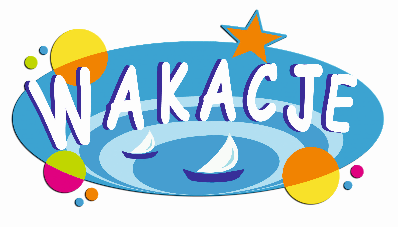 Dzisiejszy temat: Niech żyją wakacje.6- latki„Wesołe powitanie”- piosenka na powitanie odsyłam do linku:https://www.youtube.com/watch?v=8HozqzBRUec„Niech żyją wakacje”- nauka piosenkiNiech żyją wakacje 
Niech żyje pole, las 
I niebo i słońce 
Wolny swobodny czas.Gorące złote słońce 
na czarno nas opali 
w przejrzystej bystrej rzece 
będziemy się kąpali.Niech żyją wakacje 
Niech żyje pole, las 
I niebo i słońce 
Wolny swobodny czas.Pojedzie z nami piłka 
i pajac i skakanka, 
będziemy się bawili 
od samiutkiego ranka.Niech żyją wakacje 
Niech żyje pole, las 
I niebo i słońce 
Wolny swobodny czas.odsyłam do linku:https://www.youtube.com/watch?v=BauTov9xmZYPiosenka na do widzenia:odsyłam do linku:https://www.youtube.com/watch?v=fPzOtDkj00o